                                                               Gamma Epsilon Chapter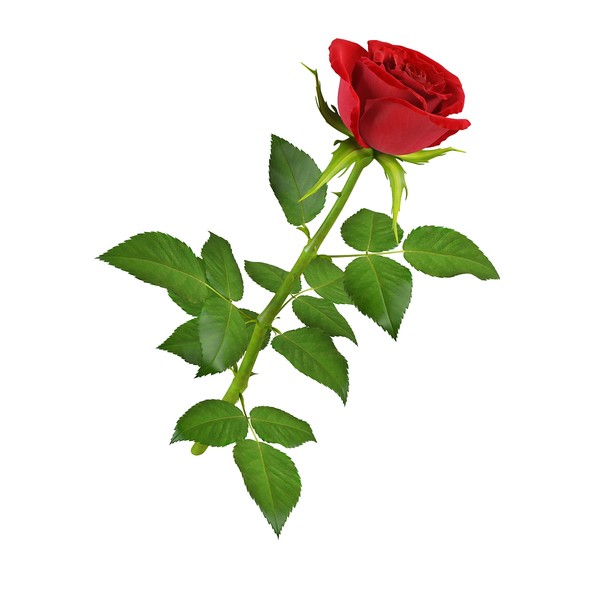                                                            The Delta Kappa Gamma Society International                                                     Cheel Arena Clarkson University                                                             November 21, 2015                                                                                                                                                                   Minutes PROGRAM:  Holiday Brunch and Auction.  Attendees first looked at and bid on a variety of items contributed for the auction.  This was followed by a delicious brunch provided by staff from Clarkson University.  Thank you to the hostesses, Dot Farrell, Morgan Fee and Joyce Yianoukos, for their work in planning the brunch. Also, thanks to Ann Groome, Sandy Plimpton and Patty Bell for organizing the auction.BUSINESS MEETING: Call to Order – The meeting was called to order at 11:00. President Smithers             reported there were 25 members present.          In addition, there were three guests – Peggy Cummings, Nancy Siegal, visiting from        Albany, and Louanne Herzog who is a returning member of Gamma Epsilon.Minutes – Minutes of the last meeting were posted on the website as well as copies distributed.  Pat Washburn made a motion to approve the minutes and Metza Hewko seconded.  The motion was approved unanimously.Treasurer’s Report – The treasurer’s report dated November 20, 2015 was presented and accepted by President Smithers.  There was a reported balance of $1,188.89 in the checking account and a savings balance of $2,329.28.  Membership in Gamma Epsilon chapter was reported as 42 Active, 3 Reserve and 1 Chapter Honorary member.  Treasurer Mary Dixon mentioned that Pi State dues of $2663.50 were sent along with our local report.  Lisa stated that she and Roxann Finley completed the financial audit. Committee Reports President Smithers gave new members a description of each committee.            Bylaws and Standing RulesThis committee works to keep chapter rules current and consistent with international and state organization bylaws.  Pat Washburn is the current chairperson.           Historical Records and ScrapbookingPresident Smithers announced that this committee needs volunteers. Its purpose is to document meetings, projects, and programs through photographs and organize collected materials      Scholarship and Grant- in –Aid This one helps to provide scholarships to members for educational study or travel.  It also awards grants-in-aid to outstanding high school graduates entering teacher preparation programs.  Chairperson Dot Farrell plans a meeting Tues. Dec 8th.  She hopes to get applications to area high schools before Christmas break.      Nominations     The responsibility of this committee is to provide for the election of chapter officers.  The new biennium for officers begins in September so anyone interested in serving on the committee or becoming an officer, please notify Joyce Yianoukos, the current chairperson.             Membership and ExpansionThe main purpose of this committee is to encourage members to identify qualified women educators and recommend them for membership.  Lisa said this committee would be meeting in Jan. to work on revising the letter to prospective members. FinanceThis one supervises expenditures and investments and provides for the annual audit of chapter accounts.       Professional Growth and Services This is an outreach committee.  Sandy Plimpton informed membership of current and past projects.  These include children’s book collection, toiletries for Renewal House, school supplies donation to schools, and tote bag project for nursing homes.        Professional Affairs This committee’s purpose is to keep members informed of educational opportunities.  It encourages chapter activities that develop the leadership potential of each member and improve the professional status of women educators.  Lisa said that this committee would meet in the spring to discuss ways members could mentor new teachers. Legislation 
The main responsibility is to keep members apprised of current and pending legislation that affect education at all levels.  Chair, Roxann Finley informed membership of the “Every Child Achieve Act” meant to replace “No Child Left Behind”.  Roxann also spoke of legislation in support of libraries. Music and ArtsThe purpose of this committee is to inform members of fine arts programs in the area.  Those at the meeting were told of several upcoming opportunities - artisan and craft fairs, concerts, and the festival of trees.           Ceremonials  This committee plans and conducts ceremonies for special occasions – initiation of new members, induction of officers, and Red Rose Tea.Communications and Publicity This one maintains the chapter website. It publicizes information about the society, prepares advance stories about events and activities and  helps arrange media coverage for special events.                                                                                                                                                                                                                                                                                                                                                                                                                                           World Fellowship Agnes Hudson reported about the purpose of World Fellowship. It was begun in 1946 to aid women in war torn countries.  It supports and promotes fellowship programs.  Our local chapter gets contributions through our “Brag Box”.Sunshine  The chair of this committee reaches out to members.  Cards are sent for brief illnesses and a rose for hospital or long-term confinement or for the death of any Gamma Epsilon member or close family member.Old Business Members were reminded of Pi State Raffle.  Proceeds go toward scholarships and grants-in aid.  Drawing is at the state convention in April. New Business DKG members can become reserve members if they are snowbirds or ill.  Due to illness, Jeanne Garner has requested Reserve member status.  Ann Adams moved to accept her request, Joyce Yianoukos seconded. Meeting AdjournmentThe winners of the various auction items were announced and the meeting was then adjourned.Respectfully submitted,Nancy M. Love, Recording Secretary